          Diabetes-Zentrum Heiligen-Geist-Kamp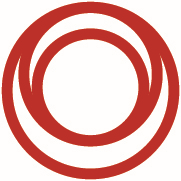  		Gemeinschaftspraxis/ Partnerschaftsgesellschaft Dr. Antje Stockfisch -  Dr. Bianca Lengsfeld -
 Fachärztinnen für Innere Medizin (hausärztlich)  -  Diabetologinnen
Annika Mathieu Fachärztin für Allgemeinmedizin / Geriatrie  -  DiabetologinHeiligen-Geist-Kamp 4, 23568 Lübeck, Tel.: 0451 – 75971 / Fax: 0451 – 705980                                www.Diabetes-Zentrum-Luebeck.deStellenausschreibung Diabetesberater/ Diabetesberaterin (m/w/d): Zur Unterstützung des Teams des nach DDG zertifizierten Diabeteszentrums Lübeck suchen wir ab sofort eine Diabetesberater*in DDG (m/w/d) für eine unbefristete Anstellung in Vollzeit oder Teilzeit. 
Wir sind ein dynamisches, engagiertes Team mit Spaß an der Arbeit im Bereich aller Diabetesformen.
Wir freuen uns auf Sie, wenn Sie motiviert, freundlich, teamfähig und zuverlässig sind und Ihnen die Arbeit mit chronisch kranken Menschen Freude macht.
Wir führen in unserer Schwerpunktpraxis Patientenschulungen in allen Bereichen des Diabetes als Einzel- oder Gruppenschulungen durch.Wir bieten Ihnen:
überdurchschnittliche Bezahlungoptimale räumliche Voraussetzungenflexible Arbeitszeiten ein kollegiales Miteinander Möglichkeiten der strukturierten Fort- und Weiterbildung.
Wir freuen uns auf Ihre Bewerbung per eMail:diabetes-zentrum-luebeck@gmx.de
Weitere Informationen finden Sie auf unserer Homepage: www. diabetes-zentrum-luebeck.deAnsprechpartnerinnen:Dr. Bianca Lengsfeld, Dr. Antje Stockfisch, Annika Mathieu